East Hills Boys High School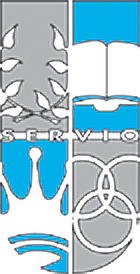 YEAR 7 SPORT PERMISSION NOTE - 2023Dear Parent/Guardian,During 2023 for sport, all Year 7 students will be involved in three specific programs run by external sporting providers. The table below details the programs that students will engage in throughout the year:Game Development Officers from Cricket NSW, AFL NSW and Football NSW will run each of the programs, and each coach holds a minimum Level 1 Coaching Accreditation in their respective sport. More information on Swimming will follow. Sport will commence on Tuesday 7 February and will be conducted each Tuesday during sport at Smith Park, East Hills for the duration of the school year. Students will be under the supervision of their sport teachers throughout each program. The aim of the programs are to provide all students of different ability levels the opportunity to participate in a variety of sports and develop their sport-specific skills and games sense in a safe environment. All programs are non-contact and encourage students to improve their fitness levels whilst developing their hand-eye coordination.The total cost of the sporting programs is $115 per student and needs to be paid in full to the front office by no later than Friday 3 June 2023. Payment can be made either by cash or by online payment through the schools website. If you would like further information regarding the Year 7 sport program or you are unsure about anything, please contact me on 9773 7806.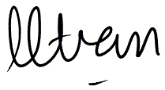              M. Tran			  			                                   P. Abboud       Sports Organiser  			    				                       PrincipalPermission note must be returned to Ms. Gerges in the Math Staff room by Friday 3 February 2023.-------------------------------------------------------------------------------------------------I hereby consent to my son participating in the Year 7 Sport Program for the duration of 2023. STUDENT’S NAME: (Given) ________________________	(Surname) _____________________________YEAR: ____________ 	ROLL CALL: ____________Special needs of my child supervising staff should be aware of are:Medical (please state) ____________________________________________________________Allergies (please state) ___________________________________________________________Allergy to the following medication/s _______________________________________________I understand that First Aid/Medical Aid will be provided to or organised for my child if staff consider it necessary. SIGNATURE OF PARENT/CAREGIVER: ____________________________ DATE: __________NOTE: Students will not be permitted to attend sport if this note has not been returned.TermDatesSportsCostTerm 17 February – 28 MarCricket Program (Cricket NSW)$20Term 22 May – 20 JuneAFL Program (AFL NSW)$20Term 318 July – 19 SeptemberSoccer Program (Football NSW)$25Term 410 October – 12 DecemberSwimming (external) & Rugby League (EHBHS Staff)$50 / nil